These criteria must be met to install permeable paving:	Permeable paving will be installed in place of existing impervious surface.	Areas designated for permeable paving do not accept runoff from other areas (i.e. direct rainfall only is allowed).	If the basement is wet, the permeable pavement is at least 10 ft away from the basement wall.	The tool manages stormwater that would otherwise run into the sewer.Please attach a detailed estimate, including  Price points: the total, Rain Check subsidy, and balance (homeowner portion)  Non-Rain Check work scope  Product detail (brand, color, shape)Submit this form, site sketch, photo form, and estimate to Zach Popkin: RainCheck@pennhort.org                                permeable paver Consultation report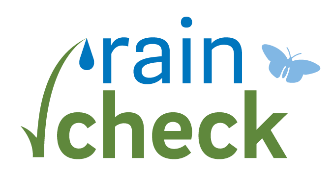 CLIENT informationCLIENT informationCLIENT informationCLIENT informationParticipant Name:Street Address:cONTRACTOR information cONTRACTOR information cONTRACTOR information cONTRACTOR information Contractor NameConsultation Date/TimeParticipant interview Participant interview YesNoDoes your basement get wet?Does your basement get wet?Do you have a sump pump in the basement?Do you have a sump pump in the basement?Are there any problems with roof drainage/leakage?Are there any problems with roof drainage/leakage?Are there any problems with gutters/downspouts/risers?Are there any problems with gutters/downspouts/risers?Do you experience ponding or stagnant water in your yard?Do you experience ponding or stagnant water in your yard?Do you have any other drainage issues?Do you have any other drainage issues?If the participant answered “yes” to any of the above, please provide detail below:If the participant answered “yes” to any of the above, please provide detail below:If the participant answered “yes” to any of the above, please provide detail below:If the participant answered “yes” to any of the above, please provide detail below:Ask participant for access to the basement. If access is denied, end consultation. 
Please look for any obvious signs of moisture, and take photos as necessary (minimum of 2). Submit these to Zach Popkin along with this report.Ask participant for access to the basement. If access is denied, end consultation. 
Please look for any obvious signs of moisture, and take photos as necessary (minimum of 2). Submit these to Zach Popkin along with this report.Ask participant for access to the basement. If access is denied, end consultation. 
Please look for any obvious signs of moisture, and take photos as necessary (minimum of 2). Submit these to Zach Popkin along with this report.Ask participant for access to the basement. If access is denied, end consultation. 
Please look for any obvious signs of moisture, and take photos as necessary (minimum of 2). Submit these to Zach Popkin along with this report.Feasibility Feasibility Feasibility YesYesNoIs the installation of a permeable paver project feasible on the property?     Is the installation of a permeable paver project feasible on the property?     Is the installation of a permeable paver project feasible on the property?     If not, please explain:If not, are any other Rain Check tools feasible on this property?If not, please explain:If not, are any other Rain Check tools feasible on this property?If not, please explain:If not, are any other Rain Check tools feasible on this property?If not, please explain:If not, are any other Rain Check tools feasible on this property?If not, please explain:If not, are any other Rain Check tools feasible on this property?If not, please explain:If not, are any other Rain Check tools feasible on this property?INstallation DetailsINstallation DetailsINstallation DetailsINstallation DetailsINstallation DetailsINstallation DetailsDimensions of proposed paver project:Width:Length:Length:Depth:Depth:Describe the installation site:Describe the installation site:Describe the installation site:Describe the installation site:Describe the installation site:Describe the installation site:Installing waterproof liner? (water proof liner is required when system abuts building wall)Installing waterproof liner? (water proof liner is required when system abuts building wall)Installing waterproof liner? (water proof liner is required when system abuts building wall)Installing waterproof liner? (water proof liner is required when system abuts building wall)Installing waterproof liner? (water proof liner is required when system abuts building wall)Installing waterproof liner? (water proof liner is required when system abuts building wall)Estimated Storage Volume: (sq.ft. surface area) X 0.935 =                          gallonsEstimated Storage Volume: (sq.ft. surface area) X 0.935 =                          gallonsEstimated Storage Volume: (sq.ft. surface area) X 0.935 =                          gallonsEstimated Storage Volume: (sq.ft. surface area) X 0.935 =                          gallonsEstimated Storage Volume: (sq.ft. surface area) X 0.935 =                          gallonsEstimated Storage Volume: (sq.ft. surface area) X 0.935 =                          gallonsEstimated start date:Estimated start date:Estimated start date:Estimated start date:Estimated start date:Estimated start date: